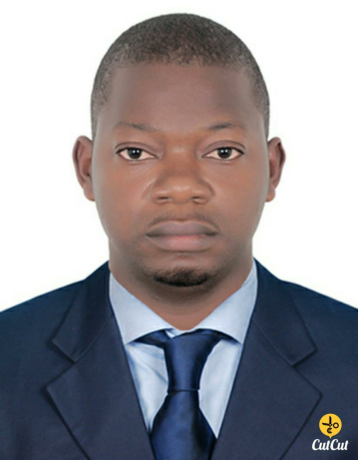                                          NAME: Franklin                                     Date of Birth:  16/06/1986                                     Nationality:     Cameroonian                                      Gender     :         Male                                     Marital Status:  Single Email   :   franklin-397275@gulfjobseeker.com                                      Visa Status:  résidenceA very Confident, Self-Motivated, Strong Communicator and enthusiastic Professional, Effectively &Reliably Managing Successful Multi – level Sales, warehouse associate services, Secretarial   and Administrative Responsibilities.CORE COMPETENCES *Warehouse Associate     * Business development      * Receptionist Duties*Events Coordination                                         * Vender Negotiation           *Branding & Promotions*Security                                * Sales & Marketing         PROFESSIONAL EXPERIENCE                                                                                      April 2018    t0 January 12/2020Designation:Warehouse AssociateCore Functions:Provide inbound support to new and existing customers with correct information on products.Make outbound calls to update customers on their accounts credits, introduce our latest brands.Timely Registration of customer’s enquiries, process correct quotations, invoices / sales orders.Coordinate with logistics regarding customers’ orders and reconvert all orders to sales.Update demand planning on gold, bronze and silver items for production of fast moving items.Promote direct sales to walk in customers and assist line manager in preparing and delivering sales presentations of our products to organized groups during meetings.Listen to customers’ queries regarding material delays; follow up in time and update customers on delivery, update accounts department when checks are received or material return.Evaluate sales records periodically, make balances, ensure sales figures tally with number of goods soldProvide good customer service to both external and internal customers of other departments.Support new staff with Oracle, sales force and internal code training.Picking and dispatching items Packing boxes according to locations Saltation and consolidation Provide excellent customer service Good manner and time conscious Be familiar with innovation of technology. Quick learner of new development Flexible and adaptable. Computer literate. Fast learner. A good IQ to memories the items Convincing and up selling. Physically fit.Maintain the hygiene and tidiness of the warehouse at all times.ESSOKA REAL ESTATE CAMEROON                                      March 2016 Designation: Tele Sales ExecutiveCore Functions:Contact customers by phone to create interest in our products and generate leads Pass qualified leads to field sales representative’s team to follow up.Promote direct sales by contacting existing customers and new prospects to attempt to sell products.Update database, and identify customers who have bought a product in the past or prospects whose profiles indicate that they are likely to buy.Provide full administrative support to all sales teamPrepare MIS report and information to the management on each member of the sales teamEnsure accurate data is taken in the CRM system.Assist leads admin in ensuring that leads are properly followed up by the team.Assist in preparing Broker & BI Agreements, and other letters approved by the management.Support the team in filling their commission claims and attaching all relevant documentation.Present daily sales report, client visits, appointment booked to the DOS/HOS as per the guidelines set by HOS.Support Sales Director in measuring and analyzing sales team contribution and target achievement.Support new team members when necessary with CRM training.Keep record of all activities of the sales team.ORANGE CAMEROON MOBILE TELEPHONE NETWORK               June 2015    - Dec 2015     Designation: Customer Services Reppreventative - InternshipCore Functions:Performing administrative duties for executive management, screening calls; managing calendars; making travel, meeting and event arrangements; preparing reports and financial data.Maintains workflow by studying methods; implementing cost reductions; and developing reports.Resolve administrative problems by coordinating preparation of reports, analyzing data, identifying solutions.Ensures operation of equipment by completing preventive maintenance requirements; calling for repairs; maintaining equipment inventories; evaluating new equipment and techniques.Maintains supplies inventory by checking stock to determine inventory level;3.     EDUCATION & QUALIFICATIONS.Bachelor in management information technology   Certificate in Customer service (French)   General Certificate Examination in Advanced Levels and Ordinary Levels (passed with Distinction)   Certificate in Microsoft Application.   -  MM Computer College BueaMetalic Welder Certificate COMPUTER SKILLS & KNOWLEDG.MS Word,  and Electronic Communications  (Print & Voice)Social Media InteractionsTyping Proficiency: Accurate.5.      LANGUAGES SPOKEN. Bi - Lingual.*English - Oral & Written       *French – Oral & Written Excellent6.      INTRESTES AND ACTIVITES.* Creative writing   * Modelling * Music * Swimming * Assisting the needy.